INDICAÇÃO Nº 9207/2017Indica ao Poder Executivo Municipal a execução de serviços de limpeza na extensão da Rua Suíça, no Jardim Europa IV.Excelentíssimo Senhor Prefeito Municipal, Nos termos do Art. 108 do Regimento Interno desta Casa de Leis, dirijo-me a Vossa Excelência para indicar que, por intermédio do Setor competente, sejam executados serviços de limpeza na extensão da Rua Suíça, no Jardim Europa IV.Justificativa:                     Moradores do bairro, reivindicam serviços de limpeza na Rua Suíça, onde há mato alto e lixo. Essa situação favorece o aparecimento de escorpiões, aranhas, cobras e outros bichos nas residências vizinhas, gerando preocupação. Por esta razão, pedem providências urgentes da Administração Municipal quanto à limpeza geral da área pública.Plenário “Dr. Tancredo Neves”, em 07 de dezembro de 2017.Paulo Cesar Monaro    Paulo Monaro                            -Vereador Líder Solidariedade-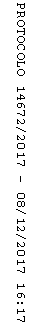 